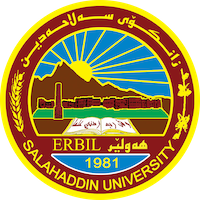 Academic Curriculum Vitae 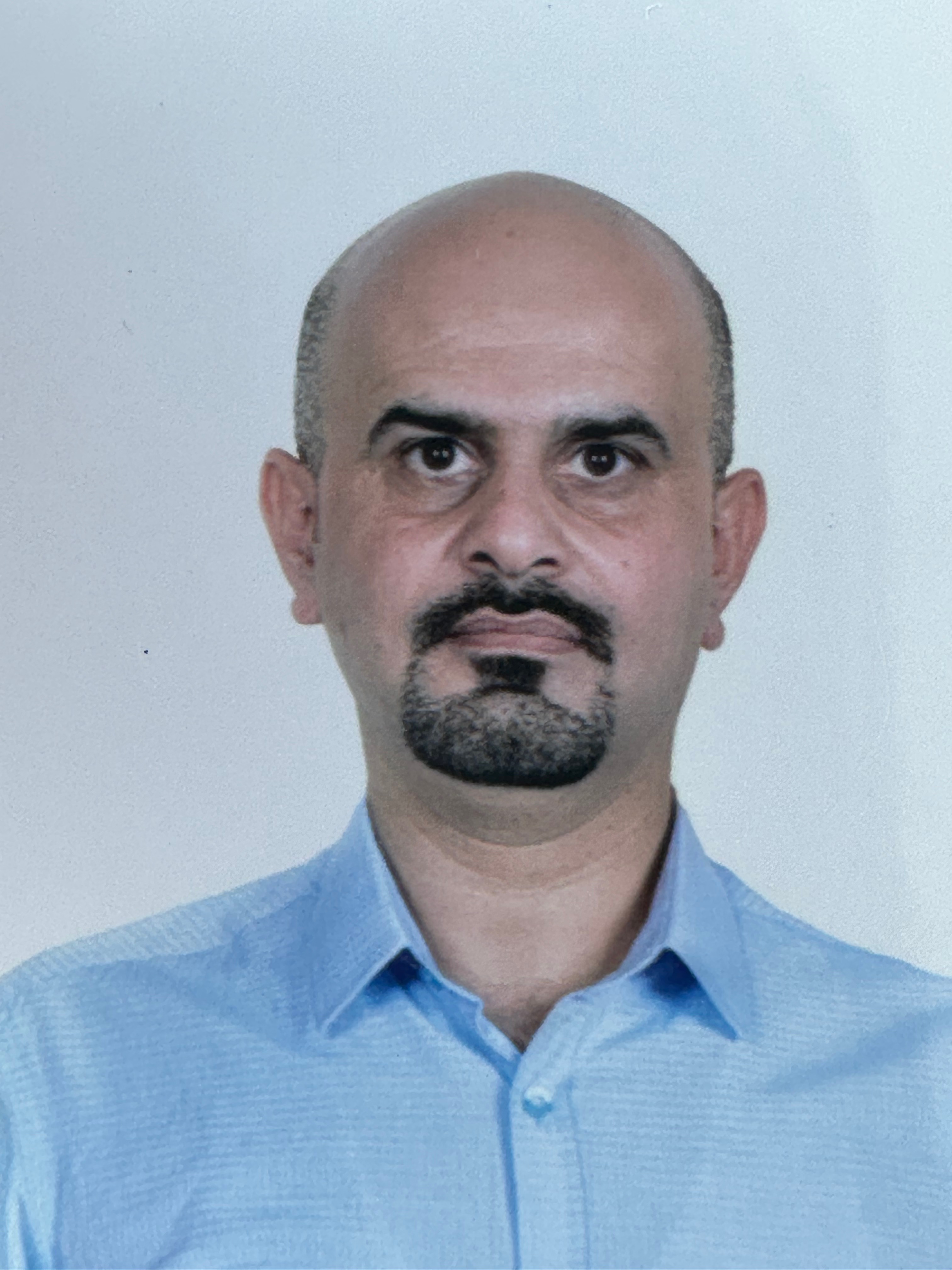 Personal Information                                                 Full Name: Ahmed Mamoon Mahmood AlkadiAcademic Title: Lecturer Email: (ahmed.mahmood@su.edu.krd)Mobile: 07703963630Education:Doctor      (Ph.D) Gaziantep University/ Communication Electronics                   2017 Master     (Msc) University of Al-Rasheed/ Laser Engineering                               2004 Bachelor  University of Al-Rasheed/ Electric And Electronic Engineering           1997 High School  Baghdad Collage High School                                                                1992 Employment:1998-2001 Air Defense Radar Maintenance engineer 2001-2004 Academic sabbatical 2005-2006 University of Al-Mustansirye / Lecturer assistance  2006-tell Know University of Salahdien Electric Engineering Lecturer Qualifications Teaching Methods course.Work comfortably with Microsoft Excel MicrosoftWord , Microsoft Power Point. CST Microwave Simulator.Language: English 480 TOEFL ,Turkish Academic Diploma. Any professional qualificationTeaching experience:Teaching courses that been delivered:Math I, II, III, IV, Engineering Analysis, Microcontrollers, Microprocessors, Communication, Analogue Electronics, Digital Electronics stating For undergraduate and CST Microwave Simulator Program, Advance Microcontrollers for  post graduate.Lab supervision: Electronics Lab., Microcontrollers Lab. Communication Lab.Research and publicationsDesign and Fabrication of a Novel Wideband DNG Metamaterial with the Absorber Application in Microwave X-Band Wideband Negative Permittivity and Double Negative Fishnet-Mushroom-Like Metamaterial in X-Band Waveguide A Low Mutual Coupling Design for Array Microstrip Antennas Integrated with Mushroom-Like Fishnet (EBG) Structures Enhancement of information propagation on the highway in VANET based on Multiple Vehicle ClassPerformance Evaluation of Hybrid Optical OFDM-Based VLC Schemes in LOS and NLOS Indoor Optical Wireless Channels Conferences and courses attendedGive details of any conferences you have attended, and those at which you have presented delivered poster presentations.Funding and academic awards Turkey Ph.D scholarshipsProfessional memberships  Iraqi Engineers Union Consultant Kurdistan Engineers Union Consultant Professional Social Network Accounts:Google Schuler https://scholar.google.com/citations?user=J6B9nekAAAAJ&hl=en&authuser=1 Linkdin https://www.linkedin.com/in/ahmed-mamoon-alqadi-686ab059/ RESEARCH GATEhttps://www.researchgate.net/profile/Ahmed_Mahmood18 